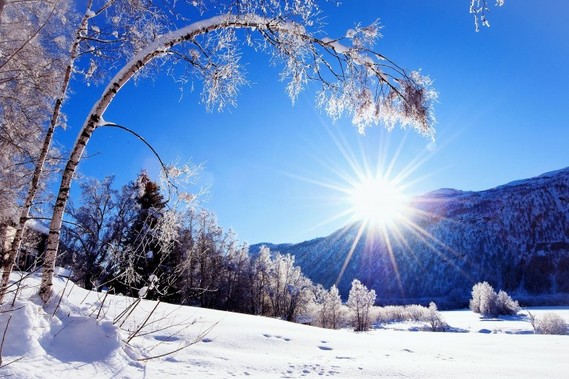 Neige et soleil nous fascinent.La neige nous a toujours fascinés et pour cause,Elle vient rarement nous charmer de son apothéose.Elle enveloppe dame nature de son blanc velouté qui se métamorphoseEn tons pastel au couchant doré, étalant avec délicatesse du roseGraduellement sur le tapis immaculé, cependant la forêt exploseA l'orée du bois, d'ors et d'orangés en douce symbioseSous le regard de dame lune dans le firmament, grandiose,Elle révèle la fluorescence de la neige à l'aube qui s'impose,Eclaire la nuit d'une douce lueur blafarde qui s'interposeEt maintient le sublime décor dans une douce osmose.Au soleil levant, dans un azur éthéré, l'astre se poseSur le tableau lumineux qui nous hypnotise à petite dose.Tant le spectacle est époustouflant, subtilement il composeDes tons bleutés à l'ombrage, des dorés qui explosentSous les étincelants rayons de l'astre d'amour en overdoseComme si une étoile venait nous visiter, c'est un virtuose.Ce soir, avant de m'endormir, derrière mes paupières closes,Je verrai encore ces splendeurs, toutes ces belles choses.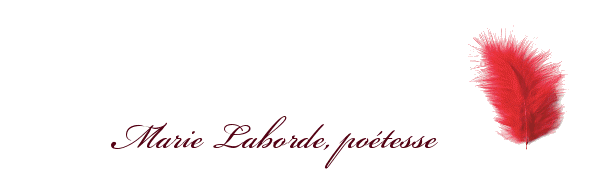 